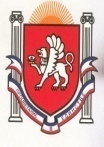 Республика КрымБелогорский районЗуйский сельский совет13 сессия I созываРЕШЕНИЕ30 октября 2020 года										№ 60О присвоении скверу расположенному по адресу: с. Петрово  ул. Победы, имя Дважды Героя Советского Союза Амет-хан СултанаРассмотрев обращение депутата Зуйского сельского совета Умеровой Р.У  руководствуясь Уставом муниципального образования Зуйское сельское поселение Зуйский сельский совет РЕШИЛ: 1. Присвоить скверу, расположенному по адресу: с. Петрово  ул. Победы, имя Дважды Героя Советского Союза Амет-хан Султана.2. Данное решение обнародовать на информационном стенде в административном здании Зуйского селського поселения Председатель Зуйского сельского советаглава администрации Зуйского сельского поселения				А.А.Лахин